 О выявлении правообладателя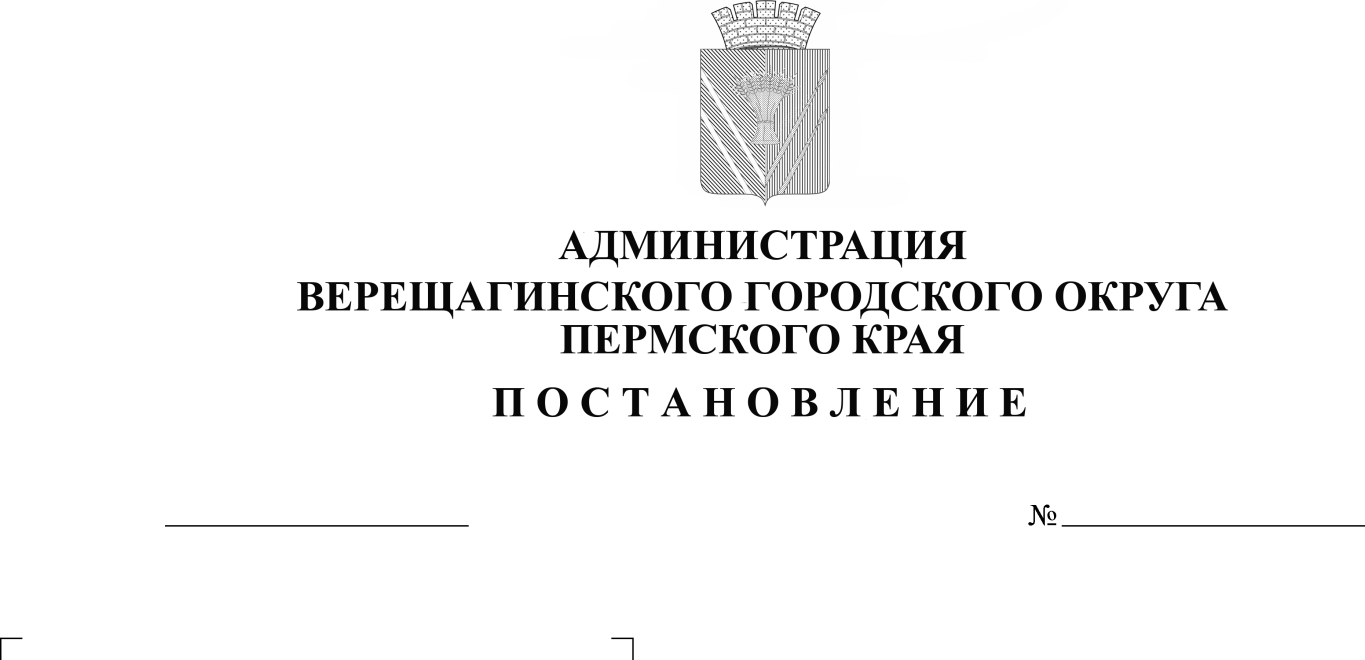  ранее учтенного земельного участка с кадастровым номером 59:16:1520101:29В соответствии со статьей 69.1 Федерального закона от 13 июля 2015 года № 218-ФЗ «О государственной регистрации недвижимости»,администрация Верещагинского городского округа ПОСТАНОВЛЯЕТ:1. В отношении земельного участка с кадастровым номером 59:16:1520101:29 в качестве его правообладателя, владеющего данным земельным участком на праве постоянного (бессрочного) пользования выявлен Политов Николай Имполитович.2. Право постоянного (бессрочного) пользования Политова Николая Имполитовича на указанный в пункте 1 настоящего постановления, земельный участок подтверждается, Свидетельством на право собственности на землю, бессрочного (постоянного) пользования землей от 10 ноября 1993 г., выдано Администрацией Бородулинского сельсовета Верещагинского района Пермской области.Глава городского округа –глава администрации Верещагинского                                               городского округа Пермского края                                                 С.В. КондратьевИНФОРМАЦИОННОЕ СООБЩЕНИЕ В соответствии со статьей 69.1 Федерального закона от 13.07.2015 г. № 218-ФЗ "О государственной регистрации недвижимости" Политов Николай Имполитович, либо иное заинтересованное лицо вправе представить в письменной форме или в форме электронного документа (электронного образа документа) возражения относительно сведений о правообладателе ранее учтенного объекта недвижимости, указанного в ПРОЕКТЕ Постановления, с приложением обосновывающих такие возражения документов (электронных образов таких документов) (при их наличии), свидетельствующих о том, что такое лицо не является правообладателем указанного объекта недвижимости, в течение тридцати дней со дня получения указанным лицом проекта решения.При отсутствии возражения относительно сведений о правообладателе ранее учтенного объекта недвижимости, указанного в ПРОЕКТЕ Постановления, по истечении сорока пяти дней со дня получения Политовым Н.И. указанного Проекта, администрацией Верещагинского городского округа будет принято решение о выявлении Политова Николя Имполитовича правообладателем ранее учтенного объекта недвижимости с кадастровым номером 59:16:1520101:29.